УКАЗГУБЕРНАТОРА БРЯНСКОЙ ОБЛАСТИО СОЗДАНИИ МЕЖВЕДОМСТВЕННОГО КООРДИНАЦИОННОГО СОВЕТАПО УВЕКОВЕЧЕНИЮ ПАМЯТИ ПОГИБШИХ ПРИ ЗАЩИТЕОТЕЧЕСТВА И ПАТРИОТИЧЕСКОМУ ВОСПИТАНИЮ ГРАЖДАНРуководствуясь статьей 8 Закона Брянской области от 6 апреля 2015 года N 26-З "О патриотическом воспитании в Брянской области", в целях исполнения регионального комплексного плана мероприятий по патриотическому воспитанию жителей Брянской области на 2016 - 2020 годы, продолжения работы по увековечению памяти военнослужащих, погибших в годы Великой Отечественной войны на территории Брянской области, и повышения эффективности патриотического воспитания жителей Брянской области постановляю:1. Создать межведомственный координационный совет по увековечению памяти погибших при защите Отечества и патриотическому воспитанию граждан.2. Утвердить прилагаемые Положение о межведомственном координационном совете по увековечению памяти погибших при защите Отечества и патриотическому воспитанию граждан и его состав.3. Контроль за исполнением указа возложить на заместителя Губернатора Брянской области, координирующего деятельность департамента внутренней политики Брянской области.(п. 3 в ред. Указа Губернатора Брянской области от 11.08.2023 N 104)ГубернаторА.В.БОГОМАЗг. Брянск29 декабря 2016 годаN 379УтвержденоУказомГубернатора Брянской областиот 29 декабря 2016 г. N 379ПОЛОЖЕНИЕО МЕЖВЕДОМСТВЕННОМ КООРДИНАЦИОННОМ СОВЕТЕПО УВЕКОВЕЧЕНИЮ ПАМЯТИ ПОГИБШИХ ПРИ ЗАЩИТЕ ОТЕЧЕСТВАИ ПАТРИОТИЧЕСКОМУ ВОСПИТАНИЮ ГРАЖДАН1. Межведомственный координационный совет (далее - совет) является коллегиальным совещательным органом и образован в целях координации работы по увековечению памяти погибших при защите Отечества, а также выработки предложений по развитию гражданственности и патриотизма населения Брянской области.2. В своей деятельности совет руководствуется Конституцией Российской Федерации, федеральными законами, указами и распоряжениями Президента Российской Федерации, постановлениями и распоряжениями Правительства Российской Федерации, законами Брянской области, указами и распоряжениями Губернатора Брянской области, постановлениями и распоряжениями Правительства Брянской области, иными нормативными правовыми актами, а также настоящим Положением.3. Основными задачами совета являются:разработка предложений по организации системной работы и определение приоритетных направлений в сфере увековечения памяти погибших при защите Отечества;разработка предложений по подготовке рекомендаций в сфере увековечения памяти погибших при защите Отечества органам государственной власти Брянской области и органам местного самоуправления муниципальных образований Брянской области;разработка предложений по вопросам развития гражданского, патриотического воспитания населения Брянской области и формированию приоритетных направлений в его реализации;объединение усилий и возможностей заинтересованных органов и организаций в работе по патриотическому воспитанию в ходе деятельности по организации и проведению областных акций, программных мероприятий и праздников;подготовка предложений по координации деятельности органов местного самоуправления муниципальных образований Брянской области и общественных объединений в решении актуальных проблем патриотического воспитания населения области;обеспечение взаимодействия органов государственной власти Брянской области, органов местного самоуправления муниципальных образований Брянской области, общественных организаций и государственных учреждений, задействованных в работе по увековечению памяти погибших при защите Отечества и патриотическому воспитанию граждан, исходя из их специфики и допустимых возможностей;мобилизация всех сил общества на развитие воспитания и формирование сознания граждан в духе патриотизма, готовности к служению обществу и государству в политической, экономической, военной, творческой и других сферах деятельности;разработка предложений по освещению в средствах массовой информации мероприятий, проводимых с целью патриотического воспитания населения Брянской области;создание базы данных по вопросам патриотического воспитания и увековечения памяти погибших при защите Отечества с использованием современных компьютерных технологий.4. В соответствии с задачами совет выполняет следующие функции:4.1. Разрабатывает концептуальные основы патриотического воспитания населения области.4.2. Осуществляет анализ основных тенденций формирования патриотизма у различных категорий населения области, развитие исследований в сфере патриотического воспитания, рассматривает вопросы увековечения памяти погибших при защите Отечества.4.3. Обобщает ход и результаты опытно-экспериментальной работы в образовательных учреждениях и организациях области среди населения.4.4. Разрабатывает конкретные предложения по совершенствованию системы патриотического воспитания жителей области на основе научного анализа результативности внедрения различных технологий его осуществления.4.5. Организует взаимосвязи с участниками процесса патриотического воспитания других регионов в целях обогащения знаний о формах и эффективных практиках патриотического воспитания.4.6. Рекомендует для публикации в печати результаты исследований ученых и практиков.4.7. Содействует в подготовке и проведении теоретических и научно-практических конференций патриотической направленности.4.8. Обеспечивает направленность действий исполнителей мероприятий комплекса мер по патриотическому воспитанию населения и увековечению памяти погибших при защите Отечества на реализацию политики администрации Губернатора Брянской области и Правительства Брянской области по формированию гражданина и патриота России.4.9. Содействует ходу реализации комплекса мер на основе обеспечения принципа комплексности в работе ее основных исполнителей.4.10. Организует внедрение инновационных форм и методов адресного и массового влияния на формирование у населения патриотических чувств верности Отечеству.4.11. Способствует научно-методическому и технологическому обеспечению системы патриотического воспитания населения области.4.12. Способствует обобщению и распространению передового опыта реализации комплекса мер по патриотическому воспитанию населения Брянской области.4.13. Использует в своей деятельности возможности средств массовой информации (печать, телевидение, радиовещание, Интернет) для информирования жителей области.4.14. Готовит предложения по проектам нормативных правовых актов Брянской области по вопросам увековечения памяти погибших при защите Отечества и патриотического воспитания.4.15. Обсуждает и выдает соответствующие заключения на проекты памятных знаков, мемориальных комплексов, музейных экспозиций на предмет их соответствия исторической действительности, наличия искажений исторических событий, рисков обострения межнациональных и религиозных отношений, а также документального подтверждения представляемых сведений.(пп. 4.15 введен Указом Губернатора Брянской области от 26.07.2021 N 89)5. Совет для выполнения своих задач имеет право:5.1. Давать заключения о работе по увековечению памяти погибших при защите Отечества, патриотическому воспитанию исполнителей мероприятий комплекса мер по патриотическому воспитанию населения области.5.2. Вносить на рассмотрение областного организационного комитета по подготовке и проведению мероприятий, связанных с памятными датами России, военной истории Отечества и по работе с ветеранами при администрации Губернатора Брянской области и Правительства Брянской области, предложения по совершенствованию системы патриотического воспитания населения области.5.3. Осуществлять выбор форм и методов работы по патриотическому воспитанию с целью повышения его результативности.5.4. Запрашивать и получать информацию от исполнителей регионального комплексного плана мероприятий по патриотическому воспитанию жителей Брянской области о ходе его реализации.5.5. Ходатайствовать перед администрацией Губернатора Брянской области и Правительства Брянской области об освещении инновационного опыта по реализации комплекса мер по патриотическому воспитанию жителей Брянской области в средствах массовой информации.6. Состав совета утверждается Губернатором Брянской области.7. В состав совета могут входить представители органов государственной власти Брянской области, территориальных органов федеральных органов исполнительной власти, органов местного самоуправления муниципальных образований Брянской области, исполнители регионального проекта "Патриотическое воспитание граждан Российской Федерации (Брянская область)", реализуемого в рамках государственной программы "Региональная политика Брянской области", утвержденной постановлением Правительства Брянской области от 27 декабря 2018 года N 733-п, представители государственных учреждений и общественных организаций, а также ученые, представители социальной сферы, сферы культуры, образования, иные лица, имеющие отношение к организации работы по патриотическому воспитанию.(в ред. Указа Губернатора Брянской области от 11.08.2023 N 104)8. Деятельность членов совета осуществляется на общественных началах.9. Совет состоит из председателя, заместителя председателя, ответственного секретаря и членов совета.(в ред. Указа Губернатора Брянской области от 11.08.2023 N 104)10. Непосредственное руководство советом осуществляет председатель совета, а во время его отсутствия - заместитель председателя совета.(в ред. Указа Губернатора Брянской области от 11.08.2023 N 104)11. Председатель совета (во время его отсутствия - заместитель председателя совета) председательствует на заседаниях, планирует работу совета, координирует работу членов совета и осуществляет общий контроль за реализацией принятых советом решений.(в ред. Указа Губернатора Брянской области от 11.08.2023 N 104)12. Основной формой работы совета являются его заседания, которые проводятся по мере необходимости, но не реже одного раза в полугодие.13. Решения совета принимаются большинством голосов от числа членов совета, присутствующих на заседании, и оформляются протоколом. При равенстве голосов голос председательствующего на заседании совета является решающим. Заседание совета считается правомочным, если на нем присутствует более половины его членов.Принимаемые решения носят рекомендательный характер.14. В случае необходимости к участию в заседании совета могут привлекаться эксперты из числа научных, педагогических, творческих работников, сотрудников администрации Губернатора Брянской области и Правительства Брянской области, специалисты муниципальных служб.15. Деятельность совета прекращается указом Губернатора Брянской области.16. О проделанной работе и принятых решениях председатель совета информирует Губернатора Брянской области.17. Организационно-техническое и информационное обеспечение деятельности совета осуществляется департаментом внутренней политики Брянской области.УтвержденУказомГубернатора Брянской областиот 29 декабря 2016 г. N 379СОСТАВМЕЖВЕДОМСТВЕННОГО КООРДИНАЦИОННОГО СОВЕТА ПО УВЕКОВЕЧЕНИЮПАМЯТИ ПОГИБШИХ ПРИ ЗАЩИТЕ ОТЕЧЕСТВА ИПАТРИОТИЧЕСКОМУ ВОСПИТАНИЮ ГРАЖДАН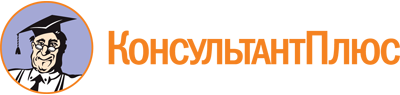 Указ Губернатора Брянской области от 29.12.2016 N 379
(ред. от 11.08.2023)
"О создании межведомственного координационного совета по увековечению памяти погибших при защите Отечества и патриотическому воспитанию граждан"Документ предоставлен КонсультантПлюс

www.consultant.ru

Дата сохранения: 19.11.2023
 29 декабря 2016 годаN 379Список изменяющих документов(в ред. Указов Губернатора Брянской области от 10.07.2017 N 116,от 14.05.2020 N 89, от 26.07.2021 N 89, от 11.08.2023 N 104)Список изменяющих документов(в ред. Указов Губернатора Брянской области от 26.07.2021 N 89,от 11.08.2023 N 104)Указом Брянской области от 14.05.2020 N 89 из состава координационного совета исключен Трошин А.А.Список изменяющих документов(в ред. Указов Губернатора Брянской области от 10.07.2017 N 116,от 14.05.2020 N 89, от 26.07.2021 N 89, от 11.08.2023 N 104)ПетроченкоАлександр Сергеевич-заместитель Губернатора Брянской области, председатель межведомственного координационного советаМироноваВалентина Михайловна-заместитель Губернатора Брянской области, заместитель председателя межведомственного координационного советаСоболевАлександр Викторович-председатель Брянского регионального общественного движения военно-патриотических и поисковых организаций "Отечество", заместитель председателя координационного совета (по согласованию)ВетчиновВладимир Владимирович-начальника отдела управления молодежной политики и общественных проектов департамента внутренней политики Брянской области, ответственным секретарем координационного советачлены координационного совета:члены координационного совета:АндреевВиктор Вячеславович-председатель Брянской областной общественной организации Российского союза ветеранов (по согласованию)АнтошинаНадежда Николаевна-директор государственного казенного учреждения культуры Брянской области "Государственный архив Брянской области" (по согласованию)ВолковКонстантин Владимирович-начальник управления по охране и сохранению историко-культурного наследия Брянской областиГубановВячеслав Петрович-председатель правления Брянской областной общественной организации "Инвалидов войн и военных конфликтов", руководитель Брянского регионального отделения Общероссийской общественной организации содействия в представлении и защите прав и интересов ветеранов боевых действий "Ветераны боевых действий России", депутат Брянской областной Думы (по согласованию)ДикопольцевВладимир Борисович-ответственный секретарь редколлегии Книги Памяти Брянской области (по согласованию)ЕфремочкинИгорь Васильевич-временно исполняющий обязанности начальника управления по работе с личным составом управления МВД России по Брянской области (по согласованию)ЖукАлексей Юрьевич-заместитель директора департамента региональной безопасности Брянской областиЖуравлеваЛюдмила Федоровна-председатель постоянного комитета Брянской областной Думы по образованию, науке, культуре и СМИ (по согласованию)ИгруневВасилий Иванович-атаман Брянского отдельского казачьего общества ВКО "Центральное казачье войско" (по согласованию)КнязевАндрей Анатольевич-председатель регионального отделения ДОСААФ России Брянской области (по согласованию)КожановАлександр Александрович-заместитель председателя Брянского областного совета общественной организации ветеранов (пенсионеров) войны, труда, Вооруженных Сил и правоохранительных органов (по согласованию)КулешоваИрина Константиновна-директор государственного бюджетного учреждения культуры "Брянский государственный краеведческий музей"ЛатышевСергей Иванович-начальник отделения по работе с гражданами военного комиссариата Брянской области (по согласованию)МолокановаИрина Петровна-председатель комитета по делам молодежи, семьи, материнства и детства Брянской городской администрации (по согласованию)ПетровЕвгений Александрович-директор департамента социальной политики и занятости населения Брянской областиПостоялкоАлександр Викторович-председатель постоянного комитета Брянской областной Думы по молодежной политике, физической культуре и спорту (по согласованию)СедневаМарина Николаевна-председатель Брянского регионального отделения "Комитет семей воинов Отечества" (по согласованию)СвинцовВиталий Александрович-директор департамента внутренней политики Брянской областиСвинцовМихаил Александрович-руководитель совета Брянского регионального центра военно-патриотического воспитания и подготовки граждан (молодежи) к военной службе (по согласованию)ЧурковаАнастасия Васильевна-председатель совета регионального отделения Общероссийского общественно-государственного движения детей и молодежи "Движение Первых" Брянской области (по согласованию)ШурановВасилий Александрович-начальник отдела воспитательной и социальной работы с личным составом управления ФСИН России по Брянской области (по согласованию)ЩербаЕкатерина Сергеевна-начальник управления молодежной политики и общественных проектов департамента внутренней политики Брянской области